БІОЛОГІЯ і ЕКОЛОГІЯ 10 клас07. 04. 2020р.Тема: Репродукція як механізм забезпечення безперервності видів.  Завдання:Розмноження та його значення.Статеве розмноження.Нестатеве розмноження.Матеріал для опрацюванняhttps://youtu.be/_ijmXrvH2t8 ! ЗавданняУважно прочитайте текст й розгляньте запропоновані ілюстрації, що пояснюють процес передачі спадкової інформації під час розмноження. Вставте в текст та зіставте з малюнками такі поняття: А - хромосоми;                    Б - ДНК (дезоксирибонуклеїнова кислота); В - ядро; Г - мітоз; Д - мейоз.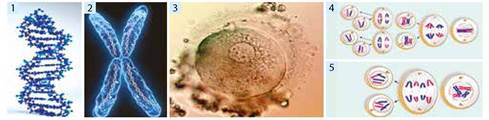 «Спадкова інформація організмів записана на ... ... ... Ця хімічна сполука бере участь в утворенні особливих органел - ... ... ... Саме вони і є носіями спадковості та зберігаються в ... ... ... Основою розмноження є здатність клітин до поділу.  Існують два основних типи поділу клітин, які беруть участь у розмноженні. Один із них здійснює утворення клітин для нестатевого розмноження - ... ... ..., а інший - клітин, які є основою статевого розмноження - ... ... ... ».Примітка:  …  …  …  -  назва, буква, цифра.